Namíbia & África do Sul - 2020Sossusvlei - Etosha National Park - Cape Town11 dias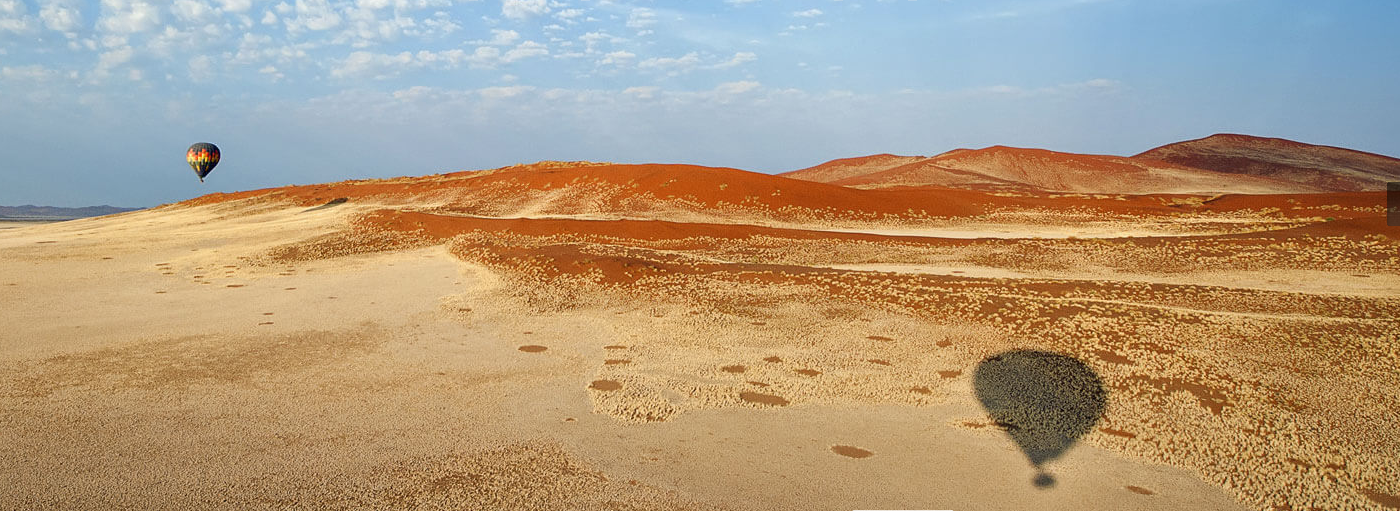 1º dia - Johannesburg - Windhoek - Sossusvlei - Little Kulala CampChegada a Johannesburg e conexão com destino a Windhoek. Em Windhoek embarque com destino a Sossusvlei. Hospedagem por 2 noites, com todas as refeições incluídas. Entre as principais atividades, estão incluídos: safáris no Rio Tsauchab e nas maravilhosas dunas no coração do Rio Sossusvlei, visita  ao “Sesriem Canyon” onde é possível  vislumbrar toda a beleza da flora e fauna do deserto da Namíbia.2º dia - Little Kulala CampDia totalmente dedicado a safáris diversificados, conduzidos por rangers e experientes trackers, que podem ser realizados em Land Rovers ou a pé.3º dia - Little Kulala CampDia totalmente dedicado a safáris diversificados, conduzidos por rangers e experientes trackers, que podem ser realizados em Land Rovers ou à pé.4º dia - Little Kulala-Sossusvlei - Little Ongawa- Ongava Game ReservaPela manhã, embarque em pequeno avião sobrevoando as dunas de Sossusvlei. Em seguida, partida rumo a região do Etosha National Park.5º dia - Ongava Game Reserve - Little Ongawa As principais atividades são: passeios pelo Parque Nacional de Etosha e caminhadas noturnas  pela reserva.6º dia - Ongava Game Reserve - Little Ongawa Chegada e traslado para Ongava Game Reserve. Hospedagem por 2 noites, com todas as refeições incluídas.  7º dia - Ongava Game Reserve - Windhoek - JohannesburgTraslado de Ongava com destino a Windhoek. Chegada à tarde e embarque em voo com destino a Johannesburg. Chegada, recepção e hospedagem por 1 noite, com café da manhã.8º dia - Johannesburg - Cape Town Após café da manhã, apresentação no aeroporto para embarque em voo com destino a Cape Town. Chegada, recepção e traslado privativo ao hotel. Hospedagem por 3 noites, com café da manhã.9º dia - Cape TownDia livre para atividades independentes. Sugerimos passeio ao Cabo da Boa Esperança.10º dia - Cape TownDia livre para atividades independentes. Sugerimos passeio à região vinícola.11º dia - Cape TownEm horário determinado, traslado privativo e apresentação no aeroporto.Detalhes e valoresPreço do roteiro terrestre, por pessoa, em US$* Importante: voos entre os camps na Namíbia - operados por aviões de pequeno porte (mono ou bi-motor Sefofane, tipo Cessna 210), que permitem somente 1 mala soft contendo até 20kg por pessoa.
Observação:Os hotéis mencionados acima incluem taxas locais.O critério internacional de horários de entrada e saída dos hotéis, normalmente é:Check-in: 14h00 e 15h00			Check-out: 11h00 e 12h00O roteiro inclui:Passagem aérea no trecho interno Windhoek / Sossusvlei / Ongava / Windhoek3 noites em Sossusvlei Camp2 noites em Ongava Game Reserve1 noite em Johannesburg3 noites em Cape TownCafé da manhã diárioTodas as refeições nos campsTraslados e safáris conforme itinerário, com assistência em idioma inglêsO roteiro não inclui:Taxas de embarque, segurança, combustível e outrasDespesas com documentos e vistosDespesas de caráter pessoal, gorjetas, telefonemas, etc.Qualquer item que não esteja mencionado no programaDocumentação para portadores de passaporte brasileiro:Passaporte com validade de 6 meses a partir da data de embarque com 2 páginas em brancoVisto: não é necessário visto para a Namíbia e África do SulVacina: é necessário Certificado Internacional de Vacina contra febre amarela (11 dias antes do embarque)CidadeHotelCategoriaTipo de AptoAcomodaçãoSossusvleiLittle Kulala CampLuxoTented3Ongava Game ReserveLittle OngavaLuxoTented2JohannesburgIntercontinental OR Tambo AirportLuxoDeluxe1Cape Town                     One & Only LuxoMarina Harbour King3ValidadeAté dez 2020Apto Duploa  partir de US$ 8.860
Valores informativos sujeitos a disponibilidade e alteração de valores até a confirmação. Preços finais somente serão confirmados na efetivação da reserva. Não são válidos para períodos de feiras, feriados, Natal e Reveillon, estando  sujeitos a políticas e condições diferenciadas.
Valores em dólares americanos por pessoa, sujeitos à disponibilidade e alteração sem aviso prévio.07/01/2020